2016 Essay Award for Young WritersEntry FormTitle of entry:  ___________________________________________________________Student author’s name:  __________________________________________________Student’s year in school: __________________________________________________Student’s address:_________________________________________________________________________Address_________________________________________________________________________Apt/Unit #_________________________________________________________________________City									Zip codeName and city of student’s school:__________________________________________________________________________________________________________________________________________________Student’s telephone number:  ______________________________________________Student’s email address:  __________________________________________________Name of sponsoring teacher (if applicable):  _________________________________Sponsoring teacher’s telephone number (if applicable):  _______________________Sponsoring teacher’s email address (if applicable):  ___________________________I certify that the enclosed work, entitled ________________________________________________, which I am submitting for the  CWW Essay Award for Young Writers is my own original work. I also certify that the work has not been previously published in a commercial newspaper, magazine, or journal.Signature (handwritten for hard copy submission or typed for email submission):/s/ _________________________________________________________Print Name (for hard copy submission only):____________________________________________________________________________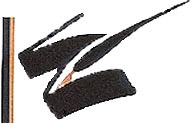 Council for Wisconsin Writers, Inc.Promoting Awareness of Wisconsin's Writers Since 1964Promoting Awareness of Wisconsin's Writers Since 1964